Sunshine SupermanDonovan 1966oror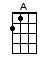 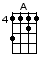 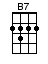 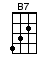 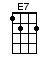 INTRO:  / 1 2 3 4 / [E7] / [E7] / [E7] / [E7] /[E7] Sunshine came softly a-through my, a-window today[E7] Could've tripped out easy a-but I've, I’ve changed my ways[A] It'll take time I know it, but in a while[E7] You're gonna be mine and I know it, we'll do it in style[B7] ‘Cause I made my mind up you're [A] going to be mineI'll tell you right [E7] now, any trick in the book a-now baby[E7] All that I can find[E7] Everybody's hustlin' just to, have a little scene[E7] When I say we'll be cool I think that, you know what I mean[A] We stood on a beach at sunset, do you remember when?[E7] I know a beach where baby, a-it never ends[B7] When you've made your mind up, for-[A]ever to be mineMmm-mmm-mmm-[E7] mmm, I'll pick up your hand and slowly[E7] Blow your little mind[B7] ‘Cause I made my mind up you're [A] going to be mineI'll tell you right [E7] now, any trick in the book a-now baby[E7] All that I can find[E7] Superman or Green Lantern ain't got, a-nothin' on me[E7] I can make like a turtle and dive for, your pearls in the sea, yup![A] I'll give you, you can just sit there a-thinkin', on your velvet throne[E7] About all the rainbows a-you can, a-have for your own[B7] When you've made your mind up, for-[A]ever to be mineMmm-mmm-mmm-[E7] mmm, I'll pick up your hand and slowly[E7] Blow your little mind[B7] When you've made your mind up, for-[A]ever to be mineI'll pick up your [E7] hand, I'll pick up your hand and slowly[E7] Blow your little mind[B7] When you've made your mind up, for-[A]ever to be mine [E7]www.bytownukulele.ca